§2208.  Titles of banks and corporations, as mortgagees, soldThe titles of banks or corporations, as mortgagees of land, may be taken on execution and sold as real estate and interests therein are taken and sold. The officer may by deed convey the same, and a debt secured by such mortgage and remaining unpaid will pass with the mortgagee's title to the purchaser, who may recover the premises or debt in his own name. In such action, a copy of the mortgage, attested by the register of deeds, is prima facie evidence of such deed, and of the contracts secured by it, as remaining due at the time of trial. The cashier of the bank or clerk of the corporation, on reasonable request of the officer, shall furnish him with a certified copy of such contract and of all payments made thereon.The State of Maine claims a copyright in its codified statutes. If you intend to republish this material, we require that you include the following disclaimer in your publication:All copyrights and other rights to statutory text are reserved by the State of Maine. The text included in this publication reflects changes made through the First Regular and First Special Session of the 131st Maine Legislature and is current through November 1. 2023
                    . The text is subject to change without notice. It is a version that has not been officially certified by the Secretary of State. Refer to the Maine Revised Statutes Annotated and supplements for certified text.
                The Office of the Revisor of Statutes also requests that you send us one copy of any statutory publication you may produce. Our goal is not to restrict publishing activity, but to keep track of who is publishing what, to identify any needless duplication and to preserve the State's copyright rights.PLEASE NOTE: The Revisor's Office cannot perform research for or provide legal advice or interpretation of Maine law to the public. If you need legal assistance, please contact a qualified attorney.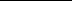 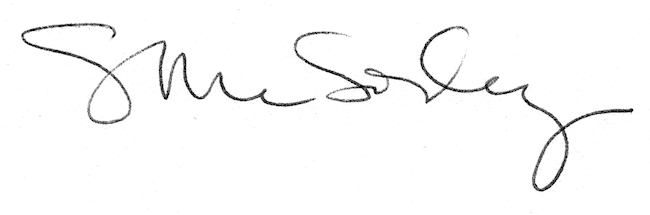 